Szacunek do tradycji to walor wychowawczy przyszłych  pokoleń.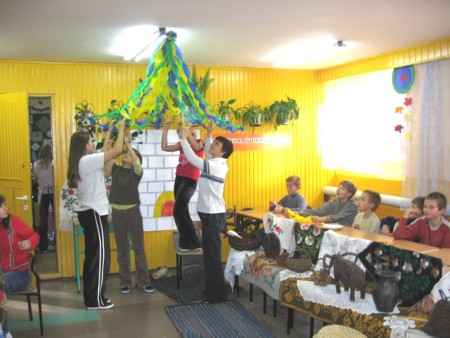 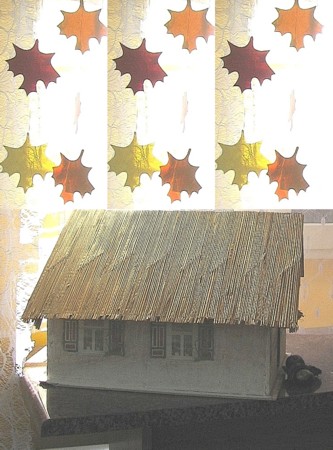 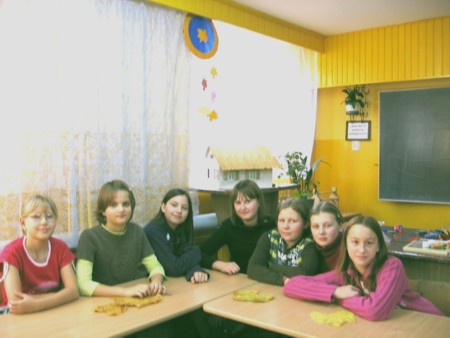 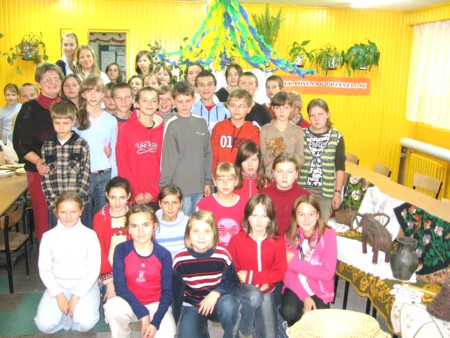 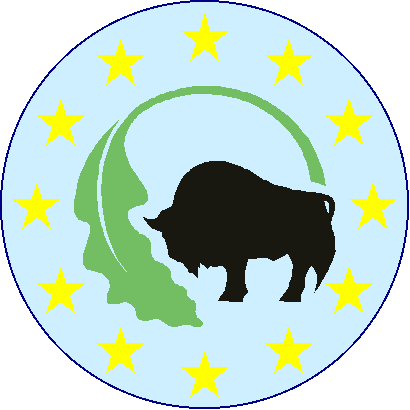 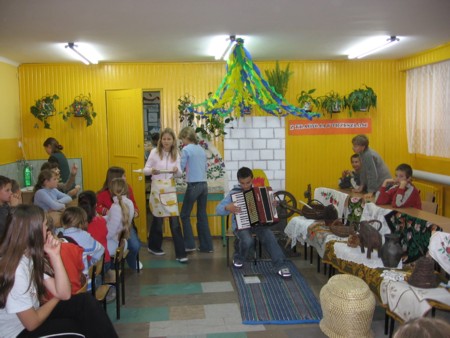 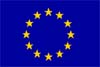 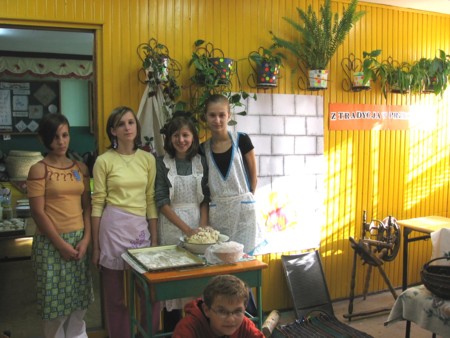 